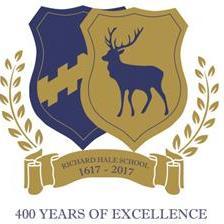 Drama: Curriculum OverviewYear 8Year 8 Autumn 1Silent MoviesTo learn about and be able toperform in the style of SlapstickDrama. To focus on physicalComedy.End of half term assessment practical exam in groups. Effort, performance skills, working as a member of a group and verbal feedback is assessed.Year 8Autumn 2Melodrama & PantomimeTo understand the main conceptsof Melodrama and be able tosuccessfully perform a selection ofshort Pantomimes.End of half term assessment practical exam in groups. Effort, performance skills, working as a member of a group and verbal feedback is assessed.Year 8Spring 1 FrankensteinTo explore Victorian texts anddevelop characterisation skills inline with work studied in theEnglish Department in Year 9.Year 8Spring 2FrankensteinTo explore Victorian texts anddevelop characterisation skills inline with work studied in EnglishDepartment in Year 9.End of term assessment practical exam in groups. Effort, performance skills, working as a member of a group and verbal feedback is assessed.Year 8Summer 1Let Him 'av It.To explore the case of Craig and Bentley as a stimulus for devising theatre and developing characterisation skills. Year 8 Summer 2Let Him 'av It.To explore the case of Craig and Bentley as a stimulus for devising theatre and developing characterisation skills.End of term assessment practical exam in groups. Effort, performance skills, working as a member of a group and verbal feedback is assessed.